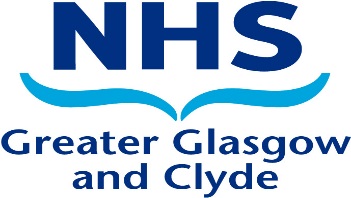 Meeting:	NHSGGC Bereavement Steering GroupDate:		Thursday 12th October 2017Time:		1.30pm – 3pmVenue:		Eastwood Health and Care Centre, Drumby Crescent,		Clarkston,  G76 7HN (Hoskins Room)AGENDAWelcome/Apologies					Professor Bridget JohnstonMinutes of Previous Meeting (6th June  2017)		Professor Bridget JohnstonMatters Arising 					              AllPolicy Updates Local and National booklets 		E O’DonnellBereavement bags – update				Claire O’Neill/Sharon LambieViews of Care 						Claire O’Neill/Bridget/PD Team7.   Updates from HSCPs and Acute Sectors			All8.  Literature review – Brenda 9.  Update on Website					Paul CorriganAOCBDate and time of next meeting TBA